ΣΥΛΛΟΓΟΣ ΕΚΠΑΙΔΕΥΤΙΚΩΝ Π. Ε.                    Μαρούσι  15 – 11 – 2020                                                                                                                   ΑΜΑΡΟΥΣΙΟΥ                                                   Αρ. Πρ.: 306Ταχ. Δ/νση: Μαραθωνοδρόμου 54                                             Τ. Κ. 15124 Μαρούσι                                                            Τηλ.: 2108020788 Fax:2108020788                                                       Πληροφ.: Φ. Καββαδία 6932628101                                                                                    Email:syll2grafeio@gmail.com                                           Δικτυακός τόπος: http//: www.syllogosekpaideutikonpeamarousiou.grΠρος: ΤΑ ΜΕΛΗ ΤΟΥ ΣΥΛΛΟΓΟΥ ΜΑΣΚοινοποίηση: Δ. Ο.Ε., Συλλόγους Εκπ/κών Π. Ε. της χώρας «Σχετικά με το ΦΕΚ για την τηλεκπαίδευση. Προτάσεις προς τους εκπαιδευτικούς για τους συλλόγους διδασκόντων για να καταγραφούν  στο πρακτικό του Σ.Δ.»Τα σχολεία παραμένουν ανοιχτά σε όλες τις ευρωπαϊκές χώρες ασχέτως  με τις επιδημιολογικές συνθήκες. Η απόφαση να κλείσουν τα σχολεία στην Ελλάδα  έχει άμεση σχέση με την απόφαση του υπουργείου και της κυβέρνησης να μην ακολουθήσουν τις προτάσεις της εκπαιδευτικής κοινότητας  και να μην πάρουν κανένα μέτρο για την προστασία μαθητών και εκπαιδευτικών με πρώτο και κύριο τη διαμόρφωση συνθηκών ελάχιστου συγχρωτισμού στις τάξεις/σχολεία με τη μείωση των μαθητών ανά τάξη (12 – 15 μαθητές το ανώτερο).Η τελευταία απόφαση να κλείσουν τα δημοτικά σχολεία/νηπιαγωγεία με την πρόφαση της κινητικότητας γονιών/κηδεμόνων/μαθητών και συγχρωτισμού τους στις πύλες των σχολείων θα  μπορούσε να λυθεί με διαφορετικές ώρες προσέλευσης και αποχώρησης  αλλά και εισόδου τους από διαφορετικές πύλες. Συμπεραίνουμε ότι  η απόφαση  για το κλείσιμο των δημοτικών σχολείων  και νηπιαγωγείων πάρθηκε και πάλι από το υπουργείο Παιδείας και την κυβέρνηση αγνοώντας την εκπαιδευτική κοινότητα και προβάλλοντας φτηνές δικαιολογίες για να αποσείσουν τις ευθύνες τους για την αδράνεια τους 8 μήνες τώρα. Η υποχρεωτικότητα για μαθητές και εκπαιδευτικούς της σύγχρονης εξ αποστάσεως που επιχειρεί το ΥΠΑΙΘ με την επίκληση της πανδημίας ενώ κρίνεται νόμιμη με την ΓΝΩΜΟΔΟΤΗΣΗ 4/2020 (07 – 09 – 2020) της Αρχής Προστασίας Προσωπικών Δεδομένων δεν παίρνει καθόλου υπόψιν  τις συστάσεις που αναφέρονται στο σκεπτικό της με προθεσμία τριών (3) μηνών για την εφαρμογή τους από τη δημοσίευση της παραπάνω απόφασης. Οι ευθύνες του υπουργείου για κάθε παραβίαση βασικών συνταγματικών δικαιωμάτων και ελευθεριών των μαθητών/εκπαιδευτικών με τους όρους και προϋποθέσεις που θέτει είναι τεράστιες.Η παροχή εξ αποστάσεως «εκπαίδευσης» ασύγχρονης ή σύγχρονης μέσω των δυνατοτήτων και μέσων που μας παρέχει η κάθε σχολική μονάδα που υπηρετούμε, από την έδρα της σχολικής μας μονάδα  παρέχεται πάντα  εντός του ωραρίου μας (το οποίο για τις/τους εκπαιδευτικούς εκτείνεται μέσα στο διάστημα 08:00 έως 16:00 αυστηρά, δηλ. 08:00 έως 14:00 ή 09:00 έως 15:00 ή 10:00 έως 16:00). Δεν παρέχουμε κανενός είδους εκπαίδευση μετά τη λήξη του εργασιακού μας ωραρίου δηλαδή μετά τις 16.00. Το υπουργείο Παιδείας για μία ακόμα φορά παρανομεί, εμείς;Όλοι οι εκπαιδευτικοί παρέχουνε εξ αποστάσεως εκπαίδευση με τα μέσα που μας παρέχει το σχολείο μας από το χώρο του σχολείου μας δεν ανεχόμαστε την παραβίαση του συνταγματικά κατοχυρωμένου οικογενειακού μας ασύλου!!! Όσοι για αντικειμενικούς λόγους αναγκάζονται να παρέχουν τηλεκπαίδευση από το σπίτι τους ζητούν από το σχολείο να τους προμηθεύσει  laptop.Οι εκπαιδευτικοί πρέπει άμεσα να επικοινωνήσουν με τους μαθητές ή τους γονείς τους για να πληροφορηθούν αν εκείνοι έχουν τη δυνατότητα να παρακολουθήσουν την τηλεκπαίδευση (αν έχει δηλαδή στη διάθεσή του ο μαθητής/ μαθήτρια για τις ώρες της τηλεκπαίδευσης τα μέσα -υπολογιστή ή τάμπλετ) για να μπορεί να την παρακολουθήσει. Σε διαφορετική περίπτωση να το δηλώσουν για να τους το προμηθεύσει το υπουργείο. Ως εκπαιδευτικοί έχουμε ευθύνη ηθική, αλλά και ποινική αν « διδάσκουμε» και προχωράμε την ύλη χωρίς όλοι οι μαθητές μας να έχουν τα μέσα.Εισάγει μια εκπαιδευτική διαδικασία για τους μαθητές του δημοτικού και κατά συνέπεια για τους εκπαιδευτικούς που η χρονική διάρκεια της ξεπερνά κάθε όριο, αφού αρχίζει με την εκπαιδευτική τηλεόραση στις 09:00 και τελειώνει στις 17:20 μ.μ. δηλαδή συνολικά 8 ώρες και 20'. Χρονικό διάστημα που υπερβαίνει και αυτού ακόμη του εργασιακού 8ώρου. Ως παιδαγωγοί  λαμβάνουμε σοβαρά υπόψη μας ότι η πιο παραγωγική ώρα για την εκπαίδευση των παιδιών Δημοτικού – Νηπιαγωγείου είναι από 10:00 έως 14:00. Οι μαθητές των νηπιαγωγείων και των δημοτικών σχολείων δεν είναι μαθητές δεύτερης κατηγορίας και δεν μπορεί το πρόγραμμα της εξ αποστάσεως εκπαίδευσης των μαθητών της πρωτοβάθμιας  να καθορίζεται από το υπουργείο ανάλογα με το πότε δεν είναι φορτωμένη η πλατφόρμα του και όχι ανάλογα με τις παιδαγωγικές και βιολογικές ανάγκες των μικρών μαθητών.Οι εκπαιδευτικοί που έχουν παιδιά μαθητές στο δημοτικό (ιδιαίτερα στις μικρές τάξεις) ή στο νηπιαγωγείο καλούνται την ίδια ώρα να «διδάξου» και να στηρίξουν το παιδί τους. Οι εκπαιδευτικοί αυτοί να ζητήσουν άδεια ειδικού σκοπού, τα παιδιά των εκπαιδευτικών δεν είναι παιδιά ενός κατώτερου θεού.Συναδέλφισσες/ συνάδελφοι, οπωσδήποτε να γραφούν στο πρακτικό τα σημεία: 4, 5, 6, 7.Ασφαλή ανοιχτά σχολεία ΤΩΡΑ!!!!Όχι στην καταπάτηση των εργασιακών μας δικαιωμάτων!!!Δωρεάν δημόσια εκπαίδευση για όλα τα παιδιά.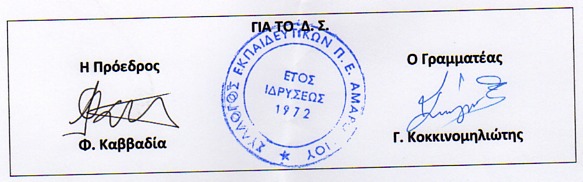 